Fig. S2: Clustered heat map of differentially expressed genes in cortical tubulointerstitium of NTN and control groups on day 7, 21 and 42. Heat maps were constructed using log2 gene expression levels. Statistical analysis on nSolver (NanoString) normalized log2 gene expression levels was based on Limma Package (multi-group comparison), FDR=1%. Time was defined as a continuous covariate in the linear model of the analysis. Red indicates upregulated genes, and green indicates downregulated genes. Dendrograms show the Euclidian distances between samples and genes.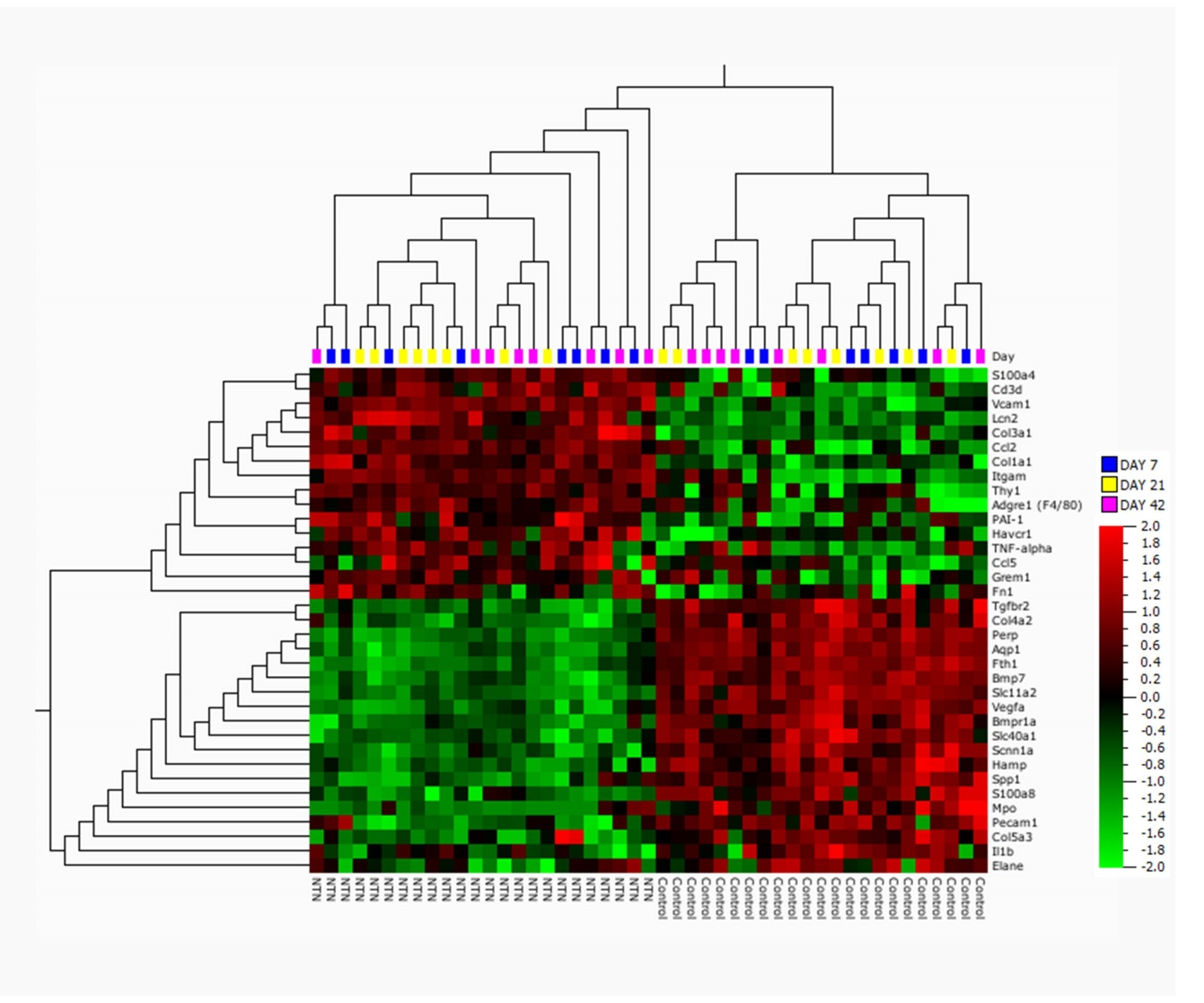 